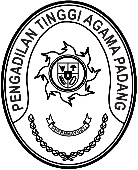  PENGADILAN TINGGI AGAMA PADANGKEPUTUSAN KETUA PENGADILAN TINGGI AGAMA PADANGNOMOR : W3-A//KP.03//2023TENTANGPENUNJUKAN TIM PENGELOLA DANA SOSIALPADA PENGADILAN TINGGI AGAMA PADANG KETUA PENGADILAN TINGGI AGAMA PADANGDitetapkan di Padangpada tanggal  2023KETUA PENGADILAN TINGGI AGAMA PADANG,Dr. Drs. H. PELMIZAR, M.H.I.NIP.195611121981031009LAMPIRAN KEPUTUSAN KETUAPENGADILAN TINGGI AGAMA PADANGNOMOR	:	W3-A//KP.03//2023TANGGAL	:	2023TIM PENGELOLA DANA SOSIALPADA PENGADILAN TINGGI AGAMA PADANG Pembina	:	Ketua Pengadilan Tinggi Agama PadangPenanggung Jawab	:	1. Panitera Pengadilan Tinggi Agama Padang		2. Sekretaris Pengadilan Tinggi Agama PadangKetua	: Drs. H. Abdul Jabar, S.H., M.A.Sekretaris	:	Nurasiyah Handayani Rangkuti, S.H.Bendahara	:	Nora Oktavia, S.H.KETUA PENGADILAN TINGGI AGAMAPADANG,Dr. Drs. H. PELMIZAR, M.H.I.NIP.195611121981031009Menimbang:bahwa untuk memperkuat tali silaturrahmi antar aparatur Pengadilan Tinggi Agama Padang telah membentuk Tim Pengelola Dana Sosial;bahwa beberapa orang perangkat Tim Pengelola Dana Sosial sebagaimana tersebut pada huruf a telah mutasi ke satuan kerja lain;bahwa berdasarkan pertimbangan tersebut diatas, perlu menetapkan kembali Tim Pengelola Dana Sosial pada Pengadilan Tinggi Agama Padang dengan Keputusan Ketua Pengadilan Tinggi Agama Padang.Mengingat:Undang-Undang Nomor 50 Tahun 2009 tentang Perubahan Kedua atas Undang-Undang Nomor 7 Tahun 1989 tentang Peradilan Agama;Undang-Undang Nomor 5 Tahun 2014 tentang Aparatur Sipil Negara;Keputusan Ketua Mahkamah Agung RI Nomor 125/KMA/SK/IX/2009 tentang Pendelegasian sebagai Wewenang kepada Para Pejabat Eselon I dan Ketua Pengadilan Tingkat Banding dilingkungan Mahkamah Agung untuk Penandatanaganan Keputusan dibidang kepegawaian;Dengan mencabut keputusan Ketua Pengadilan Tinggi Agama Padang 
Nomor tanggal  tentang Penunjukan Tim Pengelola Dana Sosial pada Pengadilan Tinggi Agama Padang.MEMUTUSKANMEMUTUSKANMEMUTUSKANMenetapkan:KEPUTUSAN KETUA PENGADILAN TINGGI AGAMA PADANG TENTANG PENUNJUKAN TIM PENGELOLA DANA SOSIAL PADA PENGADILAN TINGGI AGAMA PADANG;Kesatu:Menunjuk Hakim/Aparatur yang tersebut namanya pada daftar lampiran Keputusan ini sebagai Pengelola Dana Sosial pada Pengadilan Tinggi Agama Padang;Kedua:Pengelola dana sosial bertugas menghimpun, menatausahakan dan menyalurkan dana sosial pada Pengadilan Tinggi Agama Padang serta melaporkan secara berkala kepada Ketua Pengadilan Tinggi Agama Padang;Ketiga: